MUNICIPIO DE TLAJOMULCO DE ZÚÑIGA, JALISCOOFICIALÍA MAYOR “CONVOCATORIA DE LICITACIÓN PÚBLICA LOCAL”OM-49/2023“ADQUISICIÓN DE EQUIPO MEDICO PARA EL GOBIERNO MUNICIPAL DE TLAJOMULCO DE ZÚÑIGA, JALISCO”El Municipio de Tlajomulco de Zúñiga, Jalisco a través de su Unidad de Compras ubicada en el primer piso del edificio de la calle Higuera número 70, Colonia Centro en Tlajomulco de Zúñiga, Jalisco, con teléfono 01 (33) 32 83 44 00 invita a las Personas Físicas y Morales interesadas, a participar en la LICITACIÓN PÚBLICA LOCAL para la “ADQUISICIÓN DE EQUIPO MEDICO PARA EL GOBIERNO MUNICIPAL DE TLAJOMULCO DE ZÚÑIGA, JALISCO”, ello de conformidad con el artículo 134 de la Constitución Política de los Estados Unidos Mexicanos, así como el procedimiento que se establece en el Capítulo Segundo “De la Licitación Pública”, previsto por la Ley de Compras Gubernamentales, Enajenaciones y Contratación de Servicios del Estado de Jalisco y sus Municipios, y a efecto de normar el desarrollo de la presente Licitación, se emite la siguiente:CONVOCATORIA:CRONOGRAMAPara los fines de estas bases, se entiende por:Las Bases de Licitación así como sus respectivos anexos fueron aprobados por unanimidad por el Comité de Adquisiciones del Municipio de Tlajomulco de Zúñiga, Jalisco; la propuesta del “LICITANTE” deberá sujetarse a las especificaciones señaladas en las Bases de esta Licitación y de cada uno de sus Anexos y para ello cada uno de los licitantes deberá de inscribirse en el presente proceso mediante el pago de derechos de Bases de Licitación y registro en lista de licitantes, ello con fundamento en el artículo 133 fracción IX de la Ley de Ingresos del Municipio de Tlajomulco de Zúñiga, Jalisco, por ello deberán de acudir con la orden de pago adjunta al formato PDF que se encuentra firmado de esta convocatoria a cualquiera de las cajas de la 6 a la 16 de la recaudadora central ubicada en Planta Baja de la calle Higuera no. 70, del Centro Administrativo Tlajomulco CAT, Colonia Centro, Tlajomulco de Zúñiga, Jalisco a pagar la cantidad señalada en el apartado costo de las bases, una vez hecho esto se le entregará un recibo oficial con el que deberá de acudir a la Dirección de Recursos Materiales ubicadas en calle Higuera no. 70, primer piso del Centro Administrativo Tlajomulco CAT, colonia Centro, Tlajomulco de Zúñiga, Jalisco, lugar donde se deberá de registrar y le entregaran copias simples y formato Word de la Convocatoria, Bases y Anexos del presente proceso.A t e n t a m e n t eLic. Raúl Cuevas LanderosDirector de Recursos MaterialesESPECIFICACIONESOM-49/2023“ADQUISICIÓN DE EQUIPO MEDICO PARA EL GOBIERNO MUNICIPAL DE TLAJOMULCO DE ZÚÑIGA, JALISCO”El Municipio de Tlajomulco de Zúñiga, Jalisco tiene el requerimiento principal de adquirir EQUIPO MEDICO con las siguientes, Especificaciones: ORDEN DE PAGOBASES DE LICITACIÓN OM-49/2023Favor de llenar a máquina o con letra de moldeNúmero de Licitación.OM-49/2023 Pago de Derechos de las Bases.$361.00 de conformidad con el artículo 148 fracción IX de la Ley de Ingresos del Municipio de Tlajomulco de Zúñiga, Jalisco.Aprobación de Bases por el Comité.Viernes 06 de octubre del 2023Publicación de la Convocatoria en el portal web del Municipio de Tlajomulco de Zúñiga, Jalisco (en formato descargable).Viernes 06 de octubre del 2023Entrega de preguntas para Junta Aclaratoria y correo electrónico para el envío de preguntas.Hasta el miércoles 11 de octubre del 2023 a las 15:00 horas, correo: licitaciones@tlajomulco.gob.mxFecha, hora y lugar de la celebración de la primera Junta de Aclaraciones (art. 59, F. III, Ley)Viernes 13 de octubre del 2023 a las 14:00 horas, en la Dirección de Recursos Materiales, primer piso del Centro Administrativo (CAT), ubicado en la calle de Higuera número #70, Colonia Centro, Tlajomulco de Zúñiga, Jalisco, México.Fecha, hora y lugar de celebración del acto de presentación de proposiciones (art. 59, F. III, Ley).La presentación de proposiciones iniciará el Viernes 20 de octubre 2023 a las 8:00 y concluirá a las 8:30 horas en el inmueble ubicado en Av. López Mateos Sur No. 1710 “E”, salón 01 del Hotel: Microtel Inn & Suites by Wyndham Guadalajara Sur, Colonia Santa Isabel, Tlajomulco de Zúñiga, Jalisco. C.P. 45645.Fecha, hora y lugar de celebración del acto de apertura de proposiciones (art. 59, F. III, Ley).La apertura de proposiciones iniciará el viernes 20 de octubre 2023 a las 8:35 horas en el inmueble ubicado en Av. López Mateos Sur No. 1710 “E”, salón 01 del Hotel: Microtel Inn & Suites by Wyndham Guadalajara Sur, Colonia Santa Isabel, Tlajomulco de Zúñiga, Jalisco. C.P. 45645 dentro de la sesión de Comite de Adquisiciones.Resolución del ganador.En fecha de apertura de proposiciones o hasta 20 días hábiles posteriores, mismo lugar. Origen de los Recursos (art. 59, F. I, Ley)Municipal y Estatal Carácter de la Licitación (Art. 55 y 59, F. IV, Ley).LOCAL Idioma en que deberán presentarse las proposiciones, anexos y folletos (Art. 59, F. IV, Ley).EspañolEjercicio Fiscal que abarca la Contratación (Art. 59, F. X, Ley).2023Se acredita la suficiencia presupuestal (Art. 50, Ley).SITipo de contrato (Art. 59, F. X, Ley).Contrato o pedido (Orden de Compra) cerrado Aceptación de proposiciones Conjuntas (Art. 59, F. X, Ley). SIAdjudicación de los Bienes o Servicios (por partida/todo a un solo proveedor (Art. 59, F. XI, Ley).Se podrá adjudicar a varios licitantesÁrea requirente de los Bienes o Servicios.Coordinación General de Desarrollo Económico La partida presupuestal, de conformidad con el clasificador por objeto del gasto.5311Participación de testigo Social (Art. 37, Ley).NOCriterio de evaluación de propuestas (Art. 59, F. XII, Ley).BinarioDescripción detallada de los bienes o servicios con requisitos técnicos mínimos, desempeño, cantidades y condiciones de entrega (Art. 59, F. II, Ley).Anexo 1Anexos que cuenta con la relación enumerada de requisitos y documentos que deberán de presentar los licitantes incluyendo:1.- Acreditación Legal2.- Manifestación de NO encontrarse en los supuestos del Art 52 de la Ley3.- Manifestación de Integridad y NO colusión4.- Demás requisitos que sean solicitados              Anexo 3              Anexo 4              Anexo 4              Anexo 1 y 2Plazo de presentación de propuestas (Art. 60, Ley).Normal: 14 días (supera)Domicilio de las Oficinas del Órgano Interno de Control Municipal lugar donde podrán presentarse inconformidades.Independencia 105 Sur, colonia centro en Tlajomulco de Zúñiga, Jalisco“CONVOCANTE”Municipio de Tlajomulco de Zúñiga, Jalisco“DOMICILIO”Higuera No. 70, Col. Centro, Tlajomulco de Zúñiga, Jalisco. “COMITÉ”Comité de Adquisiciones del Municipio de Tlajomulco de Zúñiga, Jalisco“UNIDAD CENTRALIZADA DE COMPRAS”Unidad Centralizada de Compras de Recursos Materiales (Higuera no. 70, primer piso del Centro Administrativo Tlajomulco CAT, Colonia. Centro, Tlajomulco de Zúñiga, Jalisco).“LEY”Ley de Compras Gubernamentales, Enajenaciones y Contratación de Servicios del Estado de Jalisco y sus Municipios“LICITANTE” Persona Física o Moral (Razón Social) Licitante en el proceso de licitación.“REGLAMENTO”Reglamento de Adquisiciones para el Municipio de Tlajomulco de Zúñiga, Jalisco“PROVEEDOR”Licitante Adjudicado.“PROCESO”La adquisición de: “ADQUISICIÓN DE EQUIPO MEDICO PARA EL GOBIERNO MUNICIPAL DE TLAJOMULCO DE ZÚÑIGA, JALISCO” los cuales están descritos en los anexos de las presentes bases.PartidaCantidadUnidad de MedidaESPECIFICACIONES11PiezaMesa de exploración pediátrica con infantometro●	Colchón confortable liso y antibacterial de mínimo 5 cm de espesor●	Dos puertas y tres cajones laterales combinables con el bastidor acojinado.●	Piecera que brinda posiciones de 270° a 180° en forma manual a través de cremallera, extensión total mínima de 45cm.●	Infantometro con estadimetro graduado de 0 a 100 cm, con topes acrílicos deslizables.●	Niveladores que permiten dar estabilidad en superficies irregulares.Medidas aproximadas:●	Alto 110 cm.●	Ancho 54 cm.●	Largo 110 cm.●	Extensión 150 cm.●	Capacidad 100 Kg.23PiezaCarro camilla, para área de urgenciasCamilla hidráulica, rodable y de altura variable para facilitar la transportación segura del paciente dentro del hospital, así como la realización de estudios y la atención médica deberá contar con diferentes posiciones y alturas.Especificaciones técnicas-   Superficie de la camilla rígida.-        Parachoques perimetral de la camilla y/o en cada esquina.-        Base o compartimiento integrado en la parte inferior para almacenamiento de tanques de oxígeno y pertenencias del paciente.-        Ruedas antiestáticas o conductivas de 20 cm como mínimo-        Con sistema de direccionamiento para facilitar la conducción de la camilla.-        Con sistema de frenado centralizado para las cuatro ruedas / Mecanismo de bloqueo central-        Barandales laterales plegables o abatibles-        Movilidad con quinta rueda-        Doble plataforma radiológica (HPL, en toda su longitud)-        Capacidad de colocar poste porta soluciones en las cuatro esquinas. Incluir un poste de altura variable o telescópico.-        Colchón básico 8cm x 61cm x 193 cm fabricado en poliuretano con funda de poliéster con revestimiento de poliuretano y poliamida y con  soporte de peso 3,7 ± 1,0 kg; con vida útil prevista de un año en condiciones normales de uso y con el mantenimiento periódico adecuado.Medidas aproximadas -       Longitud total 217 cm -        Altura 61 cm-   	Barandillas levantadas 78 cm-   	Barandillas bajadas 73,5 cm -        Anchura total 78 cm-        Capacidad de carga 215 kg-        Trendelenburg de 12º como mínimo.-        Trendelenburg inverso de 12º como mínimo.-        Fowler con sistema neumático que cubra el rango de 0° a 80°-        Superficie para el paciente 62 ± 0,5 cm x 193 ± 0,5 cm31piezaBáscula pediátricaPesabebés electrónico de fina graduación, con plataforma para pesaje de niños pequeños. Dos básculas en una, en unos pocos instantes, es capaz de convertirse en una báscula de plataforma con una capacidad de 20 kg, para el pesaje de niños pequeños. La artesa y la base, que sirve de báscula de plataforma, están unidas firme y sólidamente, ofreciendo absoluta seguridad para el pesaje del bebé. Robusta, pero de muy bajo peso y con teclas que se explican por sí solas, esta báscula es fácil de transportar y de usar.-        Pesabebés y báscula para niños pequeños en uno-        Móvil y robusto para el transporte-        Fácil separación de la artesa de pesaje de la base. Especificaciones-        Capacidad 44 lbs, 20 kg-        División (lbs):0,2 oz < 22 lbs > 0,5 oz-        División (g):5 g < 10 kg > 10 g-        Alimentación: Batería-        Dimensiones aproximadas (AxAxP):552 x 156 x 332 mm , 21,7 x 6,1 x 13,1 inc-        Peso neto: 2,3 kg , 5 lbs-        Funciones: Medición móvil, TARA, BMIF, Auto-HOLD, conmutación kg/lbs, desconexión automática42PiezaBáscula con estadímetroBáscula clínica mecánica con estadímetro-        Capacidad aproximada: 220kg-        División mínima: 100g-        Estadimetro: 2 metros de altura-        Plancha de pesaje de 26.8 x 36.8 cm-        Tapete protector de plancha de pesaje-        Fabricada en acero troquelado, acabado en pintura en polvo epoxica horneada en color beige51piezaVentilador mecánico invasivo adulto - pediátrico con humidificador térmico servo controlado y dual.Equipo de ciclado automático usado para asistir/controlar la ventilación alveolar del paciente al entregar el volumen apropiado de gas a las vías respiratorias a través de una pieza bucal, mascarilla o tubo endotraqueal. El equipo es usado con circuitos de paciente y pueden utilizarse con equipos de monitoreo de vías respiratorias. Las características propias de los modos de ventilación y los rangos en los parámetros de control en la descripción de estos equipos son apropiadas para el uso en pacientes pediátricos y adultos.ESPECIFICACIONES DEL VENTILADOR 	a)	Físicas-    Dimensiones estándares no limitantes: 354 mm x 315 mm x 249 mm (sin carrito). -        Peso máximo: 10 Kg (sin incluir el carrito). 	b)    Pantalla -  Tamaño de pantalla mínima de 12.1” táctil, de matriz activa TFT en color, ajustable que permite la inclinación a fin de lograr el mejor ángulo de visualización posible.-        Resolución de pantalla (H) x (V) 1280 x 800-        Brillo Ajustable-        Indicador de horas de uso.-        Indicador del estado de la batería de respaldo en uso.-        Despliegue de al menos 3 curvas de forma simultánea.c)    Especificaciones de ventilaciónComo mínimo deberá de tener la capacidad para pacientes adultos, niños y lactantes (peso corporal de al menos 3 kg), con sistema de suministro de aire a través de una turbina que proporciona hasta 210 l/min de flujo. No necesita mantenimiento anual.d)    Modos ventilatoriosComo mínimo deberá de poseer los siguientes modos ventilatorios:-        V-A/C (control/asistencia de volumen)-        P-A/C (control/asistencia de presión)-        V-SIMV (volumen, ventilación obligatoria intermitente sincronizada)-        P-SIMV (presión, ventilación obligatoria intermitente sincronizada)-        BiLevel (ventilación de dos niveles)-        CPAP (presión continua positiva en las vías respiratorias)-        PSV (ventilación con presión de soporte)-        Ventilación de apnea-        APRV (ventilación de liberación de presión de las vías respiratorias)-        PRVC (control de volumen regulado por presión)-        VNI (ventilación no invasiva)e)	Parámetros controlados-        O2 %: De 21 a 100 % (incrementos de 1 %)-        VC (volumen corriente): Pacientes adultos: de 100 a 2000 ml (incrementos de 10 ml) y pacientes pediátricos: de 20 a 300 ml (incrementos de 1 ml)-        f (frecuencia de ventilación): De 1 a 100 rpm (incrementos de 1 rpm)-        fSIMV (frecuencia de ventilación en modo SIMV): De 1 a 60 rpm (incrementos de 1 rpm)-        PEEP: De 1 a 45 cmH2O (incrementos de 1 cmH2O), apagado-        Sensibilidad por flujo: De 0,5 a 15 l/min (incrementos de 0,1 l/min), apagado-        Sensibilidad por presión: De -10 a – 0,5 cmH O (incrementos de 0,5 cm H O), apagadof) 	Ventilación de apnea-        Tvapnea:  Pacientes adultos: de 100 a 2000 ml (incrementos de 10 ml) y pacientes pediátricos: de 20 a 300 ml (incrementos de 1 ml)-        ∆Papnea: De 5 a 80 cmH O (incrementos de 1 cmH O)-        Fapnea: De 1 a 80 rpm (incrementos de 1 rpm)-        Apnea Tinsp: De 0,20 a 10 s (incrementos de 0,05 s)g)	Suspiro-        Interruptor de suspiro: Activado, Desactivado-        Intervalo: De 20 s a 180 min (incrementos de 1 s desde 20 s hasta 59 s, incrementos de 1 min desde 1 hasta 180 min)-        Ciclos de suspiros: De 1 a 20 (incrementos de 1)-        ▵int.PEEP: De 1 a 45 cmH2O (incrementos de 1 cmH2O), apagadoh) 	Parámetros monitorizados-         Presión inspiratoria pico o máxima.-         Presión media en vías aéreas.-         Presión de meseta.-         Volumen corriente inspirado, espirado y espontaneo.-         Volumen minuto total y espontaneo.-         PEEP.-         Frecuencia respiratoria, frecuencia respiratoria total, frecuencia respiratoria espontanea-         Relación I: E.-         Tiempo Inspiratorios-         FiO2.i)    Precisión de monitor-        FiO2 ±(2,5 vol. % + 2,5 % de la lectura real)-        Flujo ±(2 l/min + 10 % de la lectura real) (BTPS)j)	Suministro de gas-        Tipo de gas: O2-        Conector de tubería: NIST o DISS-        Presión de suministro de gas: 280 - 600 kPa-        Pico de flujo en caso de gas de un solo suministro (aire): ≥ 210 l/min (BTPS)k)	Especificaciones de funcionamiento ambientales minimas-        Temperatura: De 5 a 40 °C (en funcionamiento); de -20 a 60 °C (almacenamiento y transporte, sensor de O : de -20 a 50 °C)-        Humedad relativa: De 10 a 95 % (en funcionamiento); de 10 a 95 % (almacenamiento y transporte)-        Presión barométrica: De 62 a 106 (en funcionamiento); de 50 a 106 (almacenamiento y transporte)l)    Alimentación de CA externa-        Voltaje de entrada: 100 - 240 kPa-        Frecuencia de entrada: 50/60 Hzm)     Batería interna-        Cantidad de baterías: Soporta hasta dos-        Tipo de batería: Batería de iones de litio incorporada, 14,8 V de CA, 5800 mhA-        Tiempo de funcionamiento de batería mínimo de: 120 min (accionado por una batería nueva con carga completa, en condiciones de funcionamiento estándares) 240 minn) 	Ajustes de alarma-       Alarmas técnicas y fisiológicas, audibles y visibles priorizadas en 3 niveles.-        Volumen corriente: Pacientes adultos: De 110 a 4000 ml, desconectado y pacientes pediátricos: De 25 a 600 ml, desconectado-        Volumen/minuto: Pacientes adultos: De 0.2 a 100.0l/min y pacientes pediátricos: De 0.2 a 60.0 l/min-        Presión de aire: De 10 a 85 cmH2O-        Frecuencia: De 1 a 150 bpm, desactivado-        Oxígeno inspirado (FiO2 ): Auto, FiO excede el límite de alarma por lo menos 30 s, límite de alarma interno: 2 valor de ajuste + máx. (7% o valor de ajuste x 10 %), 100 %)o)     Carro movible-        Para traslado intrahospitalario-        Dimensiones: 1039 mm * 528 mm * 544 mm-        Peso: < 20kgIncluye:-        Manguera de alta presión codificada en color verde para el oxígeno-	   Accesorios para el uso de tanques portátiles para traslado intrahospitalario-        Nariz artificial-        Manual de usuario-        Brazo de soporte para circuito de paciente.-        Cable de Alimentación-        Batería recargable (1)-        Circuito reusable de paciente-        Pulmón reusable-        Humidificador servoconrolado y dualESPECIFICACIONES DEL HUMIDIFICADOR SERVO CONTROLADO Y DUAL:Importante: El humidificador debe ser compatible con el ventilador invasivo que se ha descrito previamente.El humidificador térmico es parte de un sistema completo diseñado para entregar gas humidificado de manera óptima a pacientes adultos y pediátricos.Este sistema de retroalimentación dual incorpora algoritmos avanzados diseñados para alcanzar niveles de humedad óptimos, minimizando la atención requerida del auxiliar de cuidado personal.ESPECIFICACIONES:Cascada, humidificador respiratorio servo controlado que provee optima temperatura (37 grados) y humificación (44mg/l); con botón para modo invasivo y no invasivo. -        Pantalla de temperatura, fácil de leer en diferentes niveles de luz ambiente-        Rango de flujo: Hasta 60 LPM en modo invasivo y hasta 120 LPM en modo no invasivo.-        Dimensiones estándar no limitantes: 140 x 173 x 135 mm-        Dispositivo térmico de la placa de calefacción: 118 ± 6 °C-        Peso: 2.8 kgs (Sin la cámara)-        Rango de temperatura en pantalla: 10 a 70 °C, precisión: ± 0.3 °C (En el rango de 18-26 °C)-        Tiempo de calentamiento: < 30 minutosIncluye: -       Soporte de montaje para poste de15-50mm para montar humificador.-       Cable sensor de temperatura de 1.50 mts (60 pulg) de longitud para circuitos de ventilación con cable calentador para humificador.-       Cable calentador para circuito de ventilación con cableen las dos líneas de humificadores.63PiezaMonitor – DesfibriladorEquipo portátil de soporte de vida para la descarga eléctrica sincrónica o asincrónica con marcapasos transcutaneo, con el fin de revertir las alteraciones del ritmo y de la conducción, así como para el monitoreo de la actividad eléctrica del corazón y otros parámetros fisiológicos: SPO2 y presión arterial no invasiva.Su configuración debe ser para desfibrilación manual, modo semiautomático(DEA), cardioversión y monitoreo continúo integrado; para adulto, pediátrico y neonatal.ESPECIFICACIONES:a) 	Físicas-        Dimensiones estándar no limitantes: 288mm (ancho) X 203mm (profundidad) X 275mm (alto)-        Toda la señalética y software se muestra en idioma españolb)	Peso-   Maximo de la unidad: 4.7kg (incluyendo ECG/Desfibrilador/Pacing/SpO2/2 IBP/ 2 Temp/Resp).-        Baterías: 0.5kg-        Juego de paletas externas: 0.8kgc) 	Requerimientos físicos y ambientales-        Resistencia al Agua: IPx4(Sin conexión de poder externa). IPx1(Con conexión de poder externa).-        Resistencia a Sólidos: IPx4-        Temperatura: Operativa de 0 a 45ºC y almacenamiento de -20 a 70ºC-        Humedad: Operativa/Almacenamiento: 10 a 95% sin condensación.-        Altitud: Operativa/Almacenamiento: 381m a + 4575m.-        Golpes y vibración: Cumple requerimiento 21.102, ISO9919(Golpes y vibraciones).  Cumple requerimiento 6.3.4.2, EN1789 (Uso en ambulancias).-        Caída Libre: Cumple requerimiento 6.4.2, EN1789 (Caídas de mínimo: 0.75m). EMC: IEC60601-1-2 Seguridad: EN/IEC60601-1d)    Pantalla-        Tipo: LCD, TFT color-        Dimensiones mínimas: 7”-        Resolución: 800x600 pixeles-        Ondas en pantalla: 3-        Canales Tiempo de Barrido: 16s Max. (ECG)e)	Fuente de Alimentación-        Entrada AC Voltaje de línea: 100 a 240 VAC (±10%)-        Corriente: 0.8 a 1.8 A-        Frecuencia: 50/60Hz(±3Hz)-        Entrada DC (Convertidor AC-DC)-        Voltaje de entrada: 12VDC Consumo: 190Wf) 	Batería-        Tipo: 3Ah,14.8V, recargable de Lithium ion.-        Cantidad: Max. 2-        Tiempo de carga: Máxima de 2 horas a 80% de carga y 3 horas a 100% con el dispositivo apagadog) 	Impresora-        Método: Impresora térmica (alta resolución).-        Forma de onda: Max. 3 Canales-        Velocidad: 25mm/s, 50mm/s-        Papel: 50mmh)      Desfibrilador-        Forma de onda: Forma de onda Bifásica truncada exponencial (BTE), con compensación de impedancia.-        Exactitud: ±2J con 15% de ajuste, Para cualquier valor debajo de 50 Ohm-        Tiempo de carga: Menos de 5 segundos para 200 joules, con carga máxima. Menos de 8 segundos para 360 joule, con carga máxima.-        Impedancia de paciente: 20 a 200 Ohm-	Modo manual Salida :1,2,3,4,5,6,7,8,9,10,15,20,30,50,70,100,150,170,200,300,360 joules.i)  	Modo DEA-        Salida: Configurada por usuario.-        Serie de descargas AED: nivel: 100 a 360 J, configurable-        Serie de descargas:1, 2, 3 configurable-        Cardioversión Sincronizada: La transferencia comienza con 60ms del pico de QRS. La transferencia comienza con25ms del pulso de sincronización externa.j) 	Marcapasos no invasivo-        Forma de onda: Onda cuadrada de pulso-        Ancho de pulso: 20ms, ±5% Periodo de rearmado: 200 a 300ms, ±3%-        Modo Ritmo: Por demanda o arreglo.-        Rango de ritmo: 40ppm a 170ppm, ±1.5%k)  	Monitorización de ECG-        Tipo de Cable: 3Lead ECG, 5 Lead ECG, PADS/PADDLES-        Selección: I, II, III, aVL, aVF, V, Pads/Paddles-        Muestra de rango minimos: Adulto: 15 a 300 bpm Pediátrico: 15 a 350 bpm Neonatal: 15 a 350 bpm-        Resolución: 1 bpm-        Arritmia: Si-        Alarma: Sil)   Respiración-        Técnica: Impedancia Trans - Torácica-        Rango: Adulto: 0 a 120 rpm; Pediátrico, Neonatal: 0 a 150 rpm-        Resolución: 1 rpmm)	SpO2, Pulso Oximetría-        SpO2 Rango: 0 a 100%-        Resolución: 1%-        PR rango: 20 a 254 bpmn)    Accesorios-        Cable troncal de ECG-        Latiguillos de ECG de 5 derivaciones-        Interface para sensor de SPO2-        Sensor de SPO2-        Manguera para PNI-        Brazalete para presión arterial no invasiva-        Batería-        Cable de alimentación de energía eléctrica-        Palas externas-        Gel conductivo-        Bolsa para accesorios de instalación en la parte trasera del monitor.-        Manual de usuario.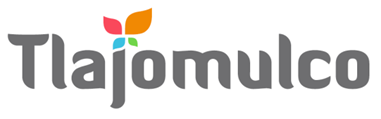 MUNICIPIO DE TLAJOMULCO DE ZÚÑIGA, JALISCODIRECCIÓN DE RECURSOS MATERIALESMUNICIPIO DE TLAJOMULCO DE ZÚÑIGA, JALISCODIRECCIÓN DE RECURSOS MATERIALESDATOS DE LICITACIÓNDATOS DE LICITACIÓNIMPORTE: $361.00 CON LETRA: TRESCIENTOS SESENTA Y UN PESOS, 00/100, M. N.IMPORTE: $361.00 CON LETRA: TRESCIENTOS SESENTA Y UN PESOS, 00/100, M. N.OM-49/2023 “ADQUISICIÓN DE EQUIPO MEDICO PARA EL GOBIERNO MUNICIPAL DE TLAJOMULCO DE ZÚÑIGA, JALISCO”DATOS DEL LICITANTEDATOS DEL LICITANTELICITANTE R. F. C.NO. DE PROVEEDOR (PARA EL CASO DE CONTAR CON NÚMERO)NOMBRE DE REPRESENTANTETELÉFONO CELULAR DE CONTACTOCORREO ELECTRÓNICO Sello autorización área responsableLic. Raúl Cuevas Landeros Director de Recursos Materiales  Sello autorización área responsableLic. Raúl Cuevas Landeros Director de Recursos Materiales  